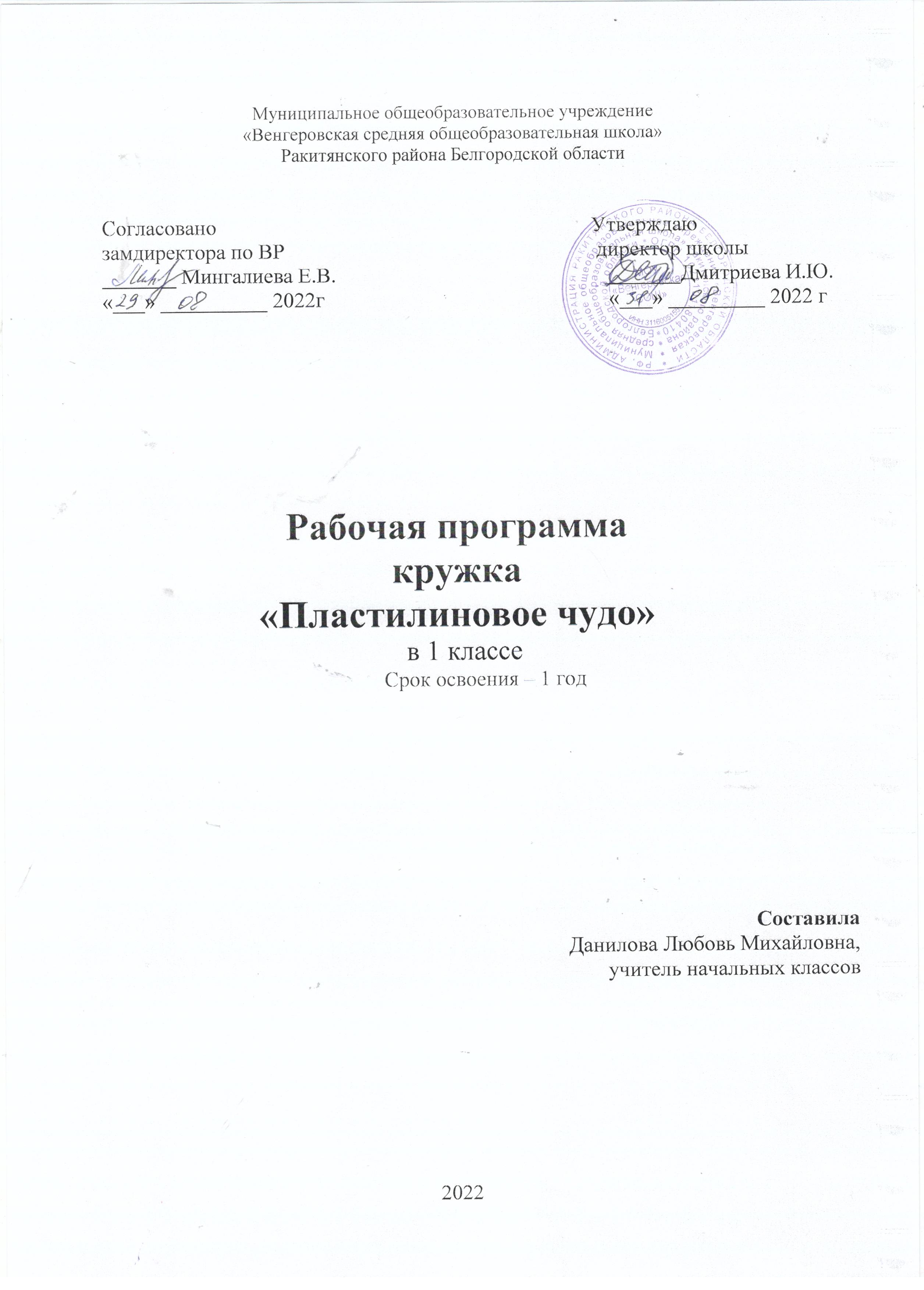 Рабочая программа кружка составлена в соответствии с федеральным государственным образовательным стандартом начального общего образования на основе авторской программы Марины Глазовой «Я леплю из пластилина» к структуре программы воспитания и социализации учащихся с использованием методического конструктора «Внеурочная деятельность школьников» авторов Д.В.Григорьева, П.В.Степанова.Одной из главных задач обучения и воспитания детей на занятиях прикладным творчествомявляется обогащение мировосприятия воспитанника, т.е. развитие творческой культуры ребенка (развитие творческого нестандартного подхода к реализации задания, воспитание трудолюбия, интереса к практической деятельности, радости созидания и открытия для себя что-то нового).Цель программы:всестороннее интеллектуальное и эстетическое развитие детей в процессе овладения элементарными приемами лепки из пластилина.Задачи программы:Обучающие:Знакомить детей с основными видами лепки;Формировать умения следовать устным инструкциям;Формировать художественно-пластические умения и навыки работы с пластилином;Создавать композиции с изделиями, выполненными из пластилина.Развивающие:Развивать внимание, память, логическое и пространственное воображения.Развивать конструктивное мышление и сообразительность;Формировать эстетический и художественный вкус.Развивать у детей способность работать руками, приучать к точным движениям пальцев, совершенствовать мелкую моторику рук, развивать глазомер.Воспитательные:Вызвать интерес к декоративно-прикладному искусству.Формировать культуру труда и совершенствовать трудовые навыки.Способствовать созданию игровых ситуаций, расширять коммуникативные способности детей.Совершенствовать трудовые навыки, формировать культуру труда, учить аккуратности, умению бережно и экономно использовать материал, содержать в порядке рабочее место.Планируемые результаты*правила организации рабочего места;*правила безопасности труда и личной гигиены при работе с пластилином.*названия и назначение инструментов;*названия	и	назначение	материалов,	их	элементарные	свойства,	использование,	применение	идоступные способы обработки;*исходные формы изделий;*приемы доработки исходных форм;*последовательность технологических операций.*культуру поведения и труда.Учащиеся должны уметь:*правильно организовать рабочее место;*пользоваться инструментами ручного труда, применяя приобретённые навыки на практике;соблюдать правила безопасности труда и личной гигиены при работе с различными материалами и инструментами; *выполнять исходные формы любых размеров и пропорций;*правильно использовать приемы доработки исходных форм;*использовать плоские рисованные изображения для создания объемных форм; *пользоваться схемами с условными обозначениями в своей работе; *самостоятельно выполнять несложное изделие;*оформлять готовое изделие;*правильно вести себя в общественных местах;*оказывать посильную помощь товарищам и взрослым; *организовывать свое рабочее место и досуг;заботиться о своем здоровье.Приёмы и методы организации занятий кружка.работе используются все виды деятельности, развивающие личность: игра, труд, учение, общение, творчество.При определении содержания деятельности учитываются следующие принципы: *Учитель для ученика, а не ученик для учителя.*Сотрудничество, сотворчество, совместный поиск. *Нет предела совершенствованию.*Учет психофизических особенностей детей. *Создание атмосферы успеха.Формы организации учебной деятельности:*индивидуальная*групповая*выставка*экскурсия*творческий конкурс.Основной вид занятий – практический.Формой занятия является свободное творчество, при выполнении как индивидуальных, так и групповых работ.Занятия основываются на индивидуальном подходе к каждому ребёнку, с учётом его возможностей. Программа рассчитана на 1 год занятий. Занятия проводятся 1 раз в неделю. Количество часов за год 33.Содержание программыПредлагаемая программа по лепке из пластилина представляет собой последовательность тщательно подобранных, постепенно усложняющихся изделий. Каждое новое изделие базируется на уже изученном, содержит знакомые формы и выполняется уже известными ребенку приемами, но при этом дополнено новыми, более сложными, еще не знакомыми ему элементами. Лепка базируется на простых геометрических формах: шаре, цилиндре, конусе и жгуте, которые называются исходными формами. Простые изделия представляют собой только эти исходные формы. Более сложные получаются их доработкой при помощи различных приемов.Все изучаемые темы распределены по трем разделам: первый – исходные формы; второй – доработка исходных форм; третий – сложные изделия.Первый раздел –это выполнение изделий самых простых объемных форм:шара,конуса,цилиндра и жгута. Учитель объясняет и показывает, как эти формы делать, но в основном предоставляет ребенку возможность справляться самостоятельно, не делая акцента на качестве исполнения. Основная задача здесь – научить видеть правильную геометрическую форму разного размера и уметь воплощать ее в изделии.Второй раздел –выполнение более сложных изделий,когда исходные формы дорабатываются,усложняются. Полученные навыки закрепляются, изделия еще более усложняются.Третий раздел –выполнение сложных изделий.Каждая тема этого раздела включаетизготовление 2–5 новых предметов и охватывает все полученные навыки: изготовление исходных форм, их доработка, соблюдение пропорций, соединение частей.Тематический планДиагностика результативности:Методика Н. И. Гуткиной "Домик".Задания А. Л. Венгера "Дорисуй мышкам хвосты" и "Нарисуй ручки для зонтиков". Методика Д. Б. Эльконина - А. Л. Венгера: графический диктант и "образец и правило". Методика А. Л. Венгера "Лабиринт"ЛитератураБардина Р. А. «Изделия народных художественных промыслов и сувениры»Глазова М. «Я леплю из пластилина»Н.М.Коньшева «Лепка в начальных классах»"Лепим из пластилина" от из-ва "Русич"Боголюбов Н. С. «Лепка на занятиях в школьном кружке»ПриложениеПравила поведенияНа перемене не бегай и не прыгай в классе, чтобы не сбросить со стола чью-нибудь работу, не сломать ее.На уроке соблюдай тишину. Не отвлекай товарища и не мешай слушать учителя. Работай руками, а не языком.Не бросайся пластилином. Следи, чтобы пластилин не падал на пол.Следи за принадлежностями. Вовремя поднимай с пола пластилин и зубочистки. Не сори оберткой от пластилина, приноси его из дома распакованным.Не бери пластилин в рот, не касайся грязными руками лица, глаз, одежды. Не трогай тетради, книги, ластики – везде будут жирные пятна, по которым ни одна ручка не пишет.Люби рабочий материал и цени его. Содержи в чистоте, оберегай от пыли и грязи. Грязным пластилином никогда не работай.Используй чистый пластилин второй раз, третий, даже если все цвета смешались и он стал серым.Уважай труд товарища. Никогда не бери в руки чужую работу без разрешения автора или учителя. Не ломай чужих изделий, даже если они плохо сделаны.Не касайся руками представленных на выставке работ, в том числе и своих.Научился сам – помоги товарищу. Подскажи, каким приемом лучше сделать нужную форму или исправить ошибку. Покажи это на своей работе. Исправляй работу товарища или делай за него только с его согласия.В совместной с товарищем работе над композицией будь сговорчив и уступчив в выборе темы и персонажей. Исполняй изделия честно. Уступи товарищу более простые изделия. При неудаче не обвиняй товарища, а помоги исправить ошибки.Правила подготовки рабочего места перед началом урокаДостань принадлежности лепки.Надень рабочую одежду.Положи на парту рабочую доску, коробки с пластилином и принадлежностями и открой их. Положи коробку для изделий.Тряпку для рук держи в кармане рабочей одежды. Правила уборки своего рабочего места (за 2–3 минуты до конца занятия)Положи готовое или неготовое изделие, выполненное на уроке, в коробку для изделий.Собери со стола и с пола пластилин по цветам и убери в коробку.Стеком почисти рабочую доску, крышку парты, если там остались следы от пластилина. Соскреби прилипший к полу пластилин – грязный выброси в мусор, чистый убери в коробку.Протри стек и крышку парты тряпкой. Стек и принадлежности убери в коробку.Тщательно вытри руки тряпкой и вымой их с мылом.Сними рабочую одежду.Все принадлежности убери.№ТемаТеорияПрактикаВводный блокВводный блокВводный блокВводный блокВводный блок1Инструменты и материалы. Правила техники безопасностиИнструменты и материалы. Правила техники безопасности0,50,510,50,5«Магазин игрушек»«Магазин игрушек»«Магазин игрушек»2Исходная форма-шар.Изделие «Неваляшка»Исходная форма-шар.Изделие «Неваляшка»0,50,52Исходная форма-шар.Изделие «Неваляшка»Исходная форма-шар.Изделие «Неваляшка»0,50,52Исходная форма-шар.Изделие «Неваляшка»Исходная форма-шар.Изделие «Неваляшка»0,50,520,50,53Исходная форма-цилиндр.Изделие - деревоИсходная форма-цилиндр.Изделие - дерево0,50,53Исходная форма-цилиндр.Изделие - деревоИсходная форма-цилиндр.Изделие - дерево0,50,53Исходная форма-цилиндр.Изделие - деревоИсходная форма-цилиндр.Изделие - дерево0,50,530,50,54Исходная форма-конус. Изделие-пирамидкаИсходная форма-конус. Изделие-пирамидка0,50,54Исходная форма-конус. Изделие-пирамидкаИсходная форма-конус. Изделие-пирамидка0,50,54Исходная форма-конус. Изделие-пирамидкаИсходная форма-конус. Изделие-пирамидка0,50,5Исходная форма-конус. Изделие-пирамидкаИсходная форма-конус. Изделие-пирамидка«Урожай»«Урожай»«Урожай»«Урожай»«Урожай»Изделия «Апельсин» и «Лимон»Изделия «Апельсин» и «Лимон»0,5	0,556Изделия «Вишня» и «Виноград»Изделия «Вишня» и «Виноград»0,50,567Изделие «Корзина»Изделие «Корзина»0,50,57Изделие «Корзина»Изделие «Корзина»0,50,50,5«Большой праздник»«Большой праздник»«Большой праздник»«Большой праздник»«Большой праздник»8Изделие «Торт»Изделие «Торт»0,50,59Изделие «Пирог»Изделие «Пирог»0,50,5«Дары леса»Изделия «Подосиновик» и «Травка»«Дары леса»Изделия «Подосиновик» и «Травка»0,50,510«Дары леса»Изделия «Подосиновик» и «Травка»«Дары леса»Изделия «Подосиновик» и «Травка»0,50,511Изделия «Мухомор» и «Лисичка»Изделия «Мухомор» и «Лисичка»«Подарок маме»«Подарок маме»«Подарок маме»«Подарок маме»«Подарок маме»12Изделия «Ваза» и «Нарцисс»Изделия «Ваза» и «Нарцисс»0,50,513Изделия «Тюльпан» и «Кувшинка»Изделия «Тюльпан» и «Кувшинка»0,50,5«С Новым годом!»«С Новым годом!»14Изделие «Снеговик»Изделие «Снеговик»0,50,515Изделие «Ёлочка пушистая»Изделие «Ёлочка пушистая»0,50,516Изделие «Снегурочка»Изделие «Снегурочка»0,50,517Изделие «Дед Мороз»Изделие «Дед Мороз»0,50,50,5«Кто на листике живёт?«Кто на листике живёт?«Кто на листике живёт?18Изделия «Гусеница» и Сороконожка»Изделия «Гусеница» и Сороконожка»0,50,519Изделия «Улитка» и «Бабочка»0,50,5Выполнение сложных изделийВыполнение сложных изделийВыполнение сложных изделийВыполнение сложных изделий«Озеро»«Озеро»«Озеро»«Озеро»20Изделие «Лилия»0,50,521Изделия «Утка» и «Гусь»0,50,522Изделие «Лебедь» и «Улитки»«Пасха»«Пасха»«Пасха»«Пасха»23Изделие «Кулич»0,50,524Изделие «Яйцо»0,50,5«Птичий двор»«Птичий двор»«Птичий двор»«Птичий двор»25Изделие «Курица с цыплятами»0,50,5Изделия «Петушок» и «Индюк»0,50,526Изделия «Петушок» и «Индюк»0,50,5«Море»«Море»«Море»«Море»27Изделия «Рыбка» и Морской конёк»0,50,527Изделия «Рыбка» и Морской конёк»0,50,527Изделия «Рыбка» и Морской конёк»0,50,50,5«Джунгли»28Изделие «Слон»0,50,529Изделие «Черепаха»0,50,530Изделие «Пальма»0,50,530Изделие «Пальма»0,50,530Изделие «Пальма»0,50,5Создание картинСоздание картинСоздание картинСоздание картин31Картина «Ночное небо»0,50,532Картина «Портрет»0,50,533Картина «Подводный мир»0.50,5Итого16,5 ч16,5 ч